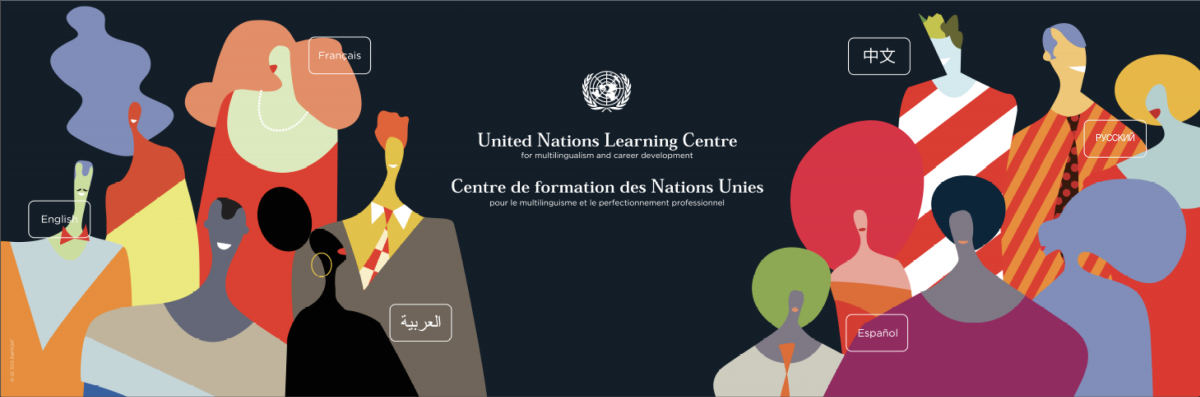 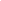 COURSE DESCRIPTIONThis 10.5 week face-to-face course is designed for students who have completed Spanish Regular 1 or new students who after taking the placement test are eligible for Regular 2. This Spanish course places emphasis on the development of the necessary skills to effectively communicate in Spanish in formal and informal situations in personal, work-related and social contexts.COURSE DESCRIPTIONThis 10.5 week face-to-face course is designed for students who have completed Spanish Regular 1 or new students who after taking the placement test are eligible for Regular 2. This Spanish course places emphasis on the development of the necessary skills to effectively communicate in Spanish in formal and informal situations in personal, work-related and social contexts.